基本創新設計方法:Fundamental Design Method – An Introduction創新設計工具的共同原則和整合綜效20世紀是一個專精化的世紀，每個人被要求專注在個別核心專業 (Specialist 專才者)。然而由於每個人專注在自己的小範圍，無法看到與其他領域整合之綜效。整體整合的能力與人才愈形缺乏，整體效益與效率無法提昇。  21世紀，是一般化能力抬頭的時代，產業需要有宏觀能貫通各領域產生綜效的人才 (Generalist通才者)。通才者最重要的能力就是貫通各種不同工具與知識，這需要許多時間與努力。『基本創新設計原則』課程就是 攫取許多不同創新與設計的理念和工具，抽取其共通的思考模式和原則，而對於諸多工具如萃智(TRIZ), 神經語言程式(NLP, Neural Linguistic Programming), 螺旋動力學(Spiral Dynamics), Lean (精實觀念), Six Sigma(六標準差) 與 最重要的 設計思考模式 等之共通基本思考原理之整合，一以貫之。這要歸功於 Edward Matchett 深度思考，幫助我們解析出 創新設計的 大觀 (Big Picture) 和 貫通這些創新與設計工具底層的哲理和思考模式。幫助我們融會貫通這些創新和設計的工具。以產生應用上的綜效。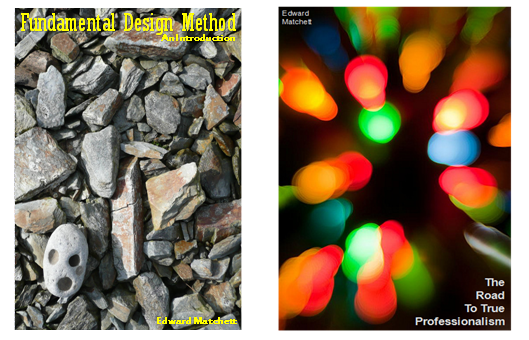 本課程依據 Edward Matchett的  “Fundamental Design Method” 並輔以 “The Road to True Professionalism” 的內容。 Edward Matchett 為有史以來最深沉的思想家之一。  他的創新思維可以在 許多創新工具如 TRIZ, NLP, Spiral Dynamics, Lean, Six Sigma 等驗證 。Edward 的思維，在這些工具之前，而許多地方，其思維又比這些工具更深入。也提供我們對於 創新設計更宏觀(Big Picture)的思考。 本課程提供此宏觀的思考和因此產生的實用的創新設計工具，可用於我們日常生活與工作中。本課程依據 Edward Matchett的  “Fundamental Design Method” 並輔以 “The Road to True Professionalism” 的內容。 Edward Matchett 為有史以來最深沉的思想家之一。  他的創新思維可以在 許多創新工具如 TRIZ, NLP, Spiral Dynamics, Lean, Six Sigma 等驗證 。Edward 的思維，在這些工具之前，而許多地方，其思維又比這些工具更深入。也提供我們對於 創新設計更宏觀(Big Picture)的思考。 本課程提供此宏觀的思考和因此產生的實用的創新設計工具，可用於我們日常生活與工作中。課程大綱:1.	基本設計方法的來源-偶然的重要發現  (Edward Matchett 的生平與貢獻)2.	宏觀 – Matchett 的『萬物的理論』( Matchett’s contribution to a ‘Theory Of Everything’)3.	大改變的方程式 (The master change equation - Making Media-plus-Matter Meaningful in time ¶t)4.	基本設計方法的應用 - 定義正確改變之挑戰(Using FDM – Defining The  ‘Right’ Change Challenge )5.	基本設計方法的應用 – 世界圖象與辨識未用資源(Using FDM – Maps of the World & identification of untapped resources)6.	基本設計方法的應用 – 激發點子 (Using FDM – Idea Generation Provocations)7.	人與基本設計方法-朝向真正專業的路徑(FDM & People – The Road To True Professionalism)8.	整合與結論  (Putting It All Together)         課程每一段落都將有一些理論說明和實際演練 以達最佳學習效果。創新大師 Darrell Mann現職： Managing Director, Ideal Final Result Consultants & Systematic Innovation Ltd學歷：  1997 -2002 Industrial Fellow, University of Bath1986-1987 MSc Gas Turbine Technology, Cranfield Institute Of Technology1981-1984 BSc Hons First Class, Mechanical Engineering ,The University Of Nottingham經歷:Founding President of the European TRIZ Association (歐洲萃智學會創會 理事長)Founder of innovation consultancy company(1996) 迄今輔導24個以上國家近百家公司Director of IFR Software Systems Sdn Bhd, 40-person India/Malaysia-based organization15 years(1980 – 1996) working at Rolls-Royce plc, Leavesden, Watford in various long-term R&D related positions、and ultimately becoming responsible for the company’s long term future engine strategy.專長:Recognized world expert in field of gas-turbine engine protection, and systematic innovation methods.Teaching TRIZ and related methods to both technical and business audiences since 1998. Has given workshops to over 3000 delegates across a broad spectrum of industries and disciplines.Over 400 patents, patent applications and academic and popular journal papers on systematic innovation. 當前世上萃智系統性創新領域實務經驗最豐富且最有成效之學者。--------------------------------------------------------------------------------------------------------------報名方式   E-mail–請上網下載報名表，或填妥下表後e-mail至service@ssi.org.tw【注意事項】網路課程繳完費後會寄一份講義及帳號密碼‧需報帳者，請務必填寫「公司抬頭」及「統一編號」欄位，以利開立收據作業。‧項目務請填寫以利行前通知或有臨時注意事項時聯絡。‧.團報時每人仍需填一份資料，並加註團報聯絡人聯絡資料。報 名 表基本創新設計方法: Fundamental Design Method – An Introduction基本創新設計方法: Fundamental Design Method – An Introduction基本創新設計方法: Fundamental Design Method – An Introduction基本創新設計方法: Fundamental Design Method – An Introduction基本創新設計方法: Fundamental Design Method – An Introduction基本創新設計方法: Fundamental Design Method – An Introduction基本創新設計方法: Fundamental Design Method – An Introduction基本創新設計方法: Fundamental Design Method – An Introduction基本創新設計方法: Fundamental Design Method – An Introduction報 名 表姓    名*性    別E-MAIL*報 名 表公司/單位*部    門職   稱報 名 表電   話*行動電話*報 名 表地   址*報 名 表收據抬頭：收據抬頭：收據抬頭：收據抬頭：收據抬頭：統一編號：統一編號：統一編號：統一編號：報 名 表網路課程網路課程網路課程一般註冊費一般註冊費一般註冊費防疫期間特別價防疫期間特別價防疫期間特別價報 名 表網路課程網路課程網路課程□ NT$4,000□ NT$4,000□ NT$4,000□ NT$2,000□ NT$2,000□ NT$2,000報 名 表( Total ) 總計以上價格不含學員個人付款之郵電與相關匯款費用( Total ) 總計以上價格不含學員個人付款之郵電與相關匯款費用( Total ) 總計以上價格不含學員個人付款之郵電與相關匯款費用( Total ) 總計以上價格不含學員個人付款之郵電與相關匯款費用( Total ) 總計以上價格不含學員個人付款之郵電與相關匯款費用( Total ) 總計以上價格不含學員個人付款之郵電與相關匯款費用( Total ) 總計以上價格不含學員個人付款之郵電與相關匯款費用( Total ) 總計以上價格不含學員個人付款之郵電與相關匯款費用( Total ) 總計以上價格不含學員個人付款之郵電與相關匯款費用付款方式銀行/ATM轉帳銀行/ATM轉帳銀行：兆豐國際商業銀行 竹科新安分行 總行代號 017 帳號：020-09-10136-1　  戶名：中華系統性創新學會銀行：兆豐國際商業銀行 竹科新安分行 總行代號 017 帳號：020-09-10136-1　  戶名：中華系統性創新學會銀行：兆豐國際商業銀行 竹科新安分行 總行代號 017 帳號：020-09-10136-1　  戶名：中華系統性創新學會銀行：兆豐國際商業銀行 竹科新安分行 總行代號 017 帳號：020-09-10136-1　  戶名：中華系統性創新學會銀行：兆豐國際商業銀行 竹科新安分行 總行代號 017 帳號：020-09-10136-1　  戶名：中華系統性創新學會銀行：兆豐國際商業銀行 竹科新安分行 總行代號 017 帳號：020-09-10136-1　  戶名：中華系統性創新學會銀行：兆豐國際商業銀行 竹科新安分行 總行代號 017 帳號：020-09-10136-1　  戶名：中華系統性創新學會付款方式■諮詢窗口：(03)5723200   ■會址：30071新竹市光復路二段350號5樓   ■E-MAIL：service@ssi.org.tw■諮詢窗口：(03)5723200   ■會址：30071新竹市光復路二段350號5樓   ■E-MAIL：service@ssi.org.tw■諮詢窗口：(03)5723200   ■會址：30071新竹市光復路二段350號5樓   ■E-MAIL：service@ssi.org.tw■諮詢窗口：(03)5723200   ■會址：30071新竹市光復路二段350號5樓   ■E-MAIL：service@ssi.org.tw■諮詢窗口：(03)5723200   ■會址：30071新竹市光復路二段350號5樓   ■E-MAIL：service@ssi.org.tw■諮詢窗口：(03)5723200   ■會址：30071新竹市光復路二段350號5樓   ■E-MAIL：service@ssi.org.tw■諮詢窗口：(03)5723200   ■會址：30071新竹市光復路二段350號5樓   ■E-MAIL：service@ssi.org.tw■諮詢窗口：(03)5723200   ■會址：30071新竹市光復路二段350號5樓   ■E-MAIL：service@ssi.org.tw■諮詢窗口：(03)5723200   ■會址：30071新竹市光復路二段350號5樓   ■E-MAIL：service@ssi.org.tw